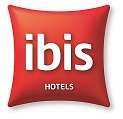 - OFERTA SPECJALNA -FORMULARZ ZGŁOSZENIOWY NA CENĘ SPECJALNĄ DLA „ZKPH 2017 ”Oferta obowiązuje w dniach 20-22/09/2017  Hotel Ibis Warszawa Stare MiastoUl. Muranowska 2 00-209 Warszawa Pokój 1-osobowy – 379 pln/doba ze śniadaniem  Pokój 2-osobowy – 399 pln/doba ze śniadaniem  Powyższe ceny podane są w PLN i dotyczą zakwaterowania w jednym pokoju za jedną dobę. 
Cena zawiera śniadanie w Restauracji .Czas wmeldowania: od 12.00, czas wymeldowania: 12.00Nazwisko__________________________________________________________________________________ Imię_____________________________________________________________________________________ Adres_____________________________________________________________________________________Telefon kontaktowy___________________________________________________________________________ Fax  ______________________________________________________________________________________ E-mail  ____________________________________________________________________________________ Termin rezerwacji: 		od 	____ /____ /_______		do ____ /____ /_______Rodzaj pokoju:Jednoosobowy				Dwuosobowy		Przedplata (proszę o podanie danych do faktury)	                  kartą kredytową     (obowiązakowe jest podanie numeru karty kredytowej) 	
nazwa, numer i data ważności karty: ______________________________________________________________Uprzejmie informujemy, że rezerwacje bez podania numery karty kredytowej będącej gwarancją rezerwacji, ewentualnie dokonania przedpłaty, są gwarantowane do 14:00 w dniu przyjazdu. Możliwość bezkosztowej anulacji 5  dni przed przyjazdem.  Anulacja po tym terminie będzie się wiązać z opłatą anulacyjną w wysokości równej cenie za pokój za cały okres pobytu.Uprzejmie prosimy o odesłanie formularza do Działu Rezerwacji Hotelu Ibis Warszawa Stare Miasto na numer faxu: +48 22 310 10 05 e-mail: H3714-re@accor.com.